ATA CEE 220:000.00 – Comissão de Estudo Especial de Elaboração de Projetos para Disposição de Rejeitos e Estéreis em Mineração – NBR 13.029ATA DA 6 ª REUNIÃO/2023				         DATA:  10.05.2023INÍCIO: 08:30	TÉRMINO: 11:00LOCAL: IBRAM-MG – Rua Sergipe, 1440 – 4ºandar – Belo Horizonte/MGCOORDENADOR(A): Fernando Portugal Maia SalibaSECRETÁRIOS(A): Wanderson Silvério Silva (NBR 13029)ANALISTA ABNT: PARTICIPANTESPRESENTESAs Partes Interessadas são identificadas conforme PI/DT 00.00.11 – Comissão de Estudo – Partes Interessadas – Identificação.Partes Interessadas (PI): (1) Produtor; (2) Consumidor Intermediário; (3) Consumidor Final; (4) Órgãos Técnicos; (5) Fornecedor de Insumos; (6) Órgão regulador/regulamentador/acreditador; (7) Organismo de avaliação da conformidade; (8) Fornecedor do serviço; (9) Empresa de Capacitação; (10) Empresa onde o sistema será implantado; (11) Empresa implantadora do sistema; (12) Pessoas objeto da qualificação; (13) Empresa que fornece a mão de obra; (14) empresa que utiliza a mão de obra.MPE: Micro e Pequena EmpresaPONTO INDIVIDUAL: PONTO ON-LINE:AUSENTES JUSTIFICADOS CONVIDADOS A relação de convidados está no Anexo A.EXPEDIENTE Fernando Saliba, coordenador da CEE220 abriu a reunião dando boas-vindas a todos e apresentou os assuntos a serem tratados durante a reunião inicial, na qual incluiu a aprovação da pauta da reunião, ata da reunião anterior.ASSUNTOS TRATADOS Pauta da 6° reuniãoFoi aprovada por todos os participantes, a pauta de 6° reunião não havendo sugestões ou alterações na proposta apresentada.Ata da 5° ReuniãoFoi aprovada por todos os participantes, a ata da 5° reunião não havendo sugestões ou alterações na proposta apresentada.Itens Discutidos e Aprovações no Texto da NormaOUTROS ASSUNTOSGT responsável pela elaboração do texto sobre Ruptura Hipotética irá enviar uma proposta para um único parágrafo sobre o tema.ENCERRAMENTOFernando Saliba encerrou a reunião agradecendo a presença de todos. 6    PRÓXIMA REUNIÃO DATA: 07.06.2023            Horário:  NBR 13.029 – 8:30 às 12:00LOCAL: IBRAM-MG – Rua Sergipe, 1440 – 4º andar – Belo Horizonte/MG e remota (link https://teams.live.com/meet/934926716203).ORDEM DO DIA:Aprovação da PautaAprovação da Ata da Reunião anteriorRevisão do Item 4.5.8 Drenagem superficial (proposta GT)Outros Assuntos: proposta de texto sobre Ruptura Hipotética (GT) - Os formulários para envio dos comentários e sugestões dos itens a serem discutidos na próxima reunião, encontram-se no Anexo C. Favor preencher os formulários independentes para cada norma.Esta ata também é um convite para a próxima reunião conforme data, local e horário acima. Favor confirmar presença.Anexo ARelação de convidadosForam também publicados pela ABMS os seguintes convites: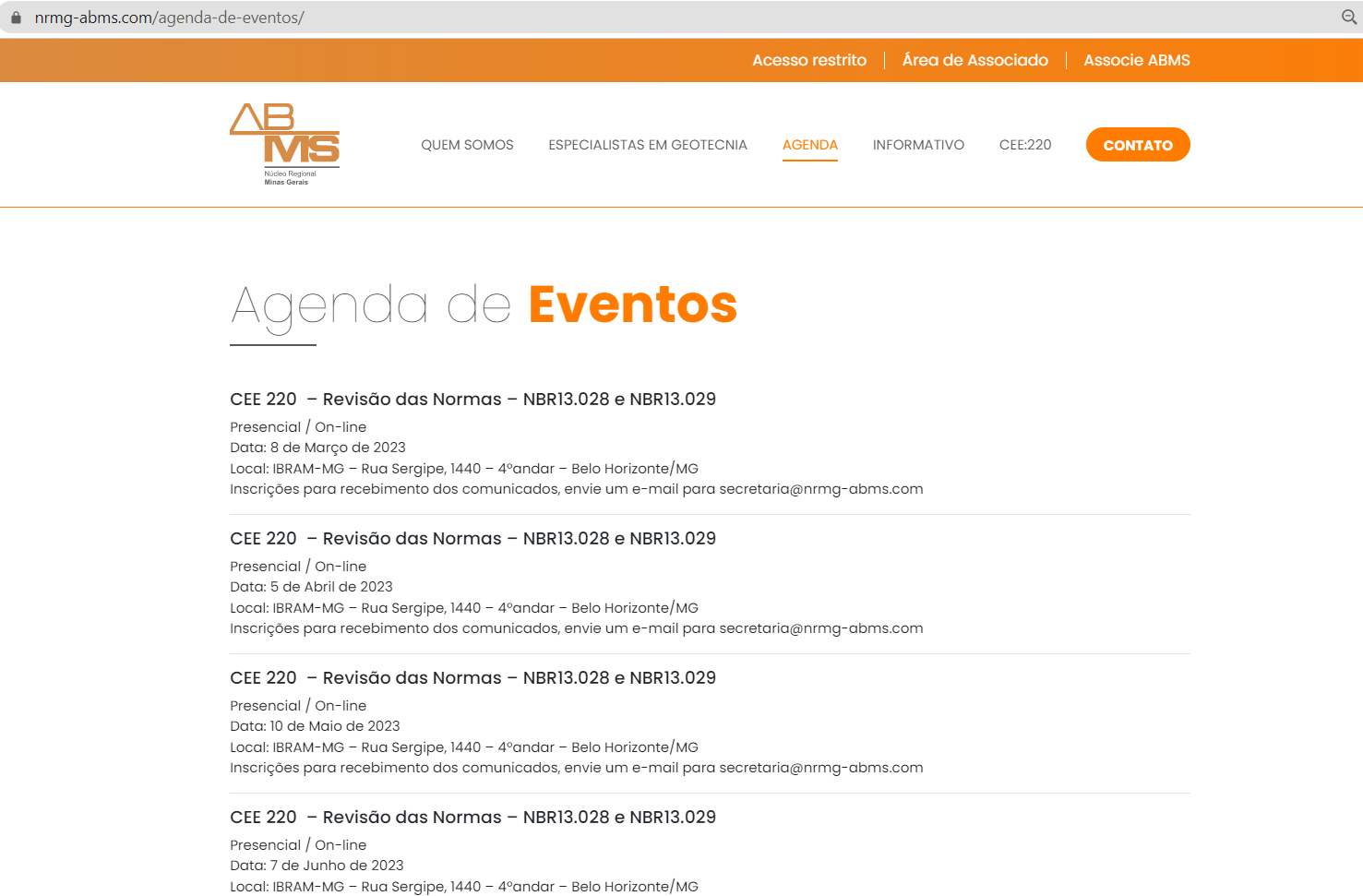 Anexo BCronograma de TrabalhoAnexo CFormulário para Comentários e Sugestões aos Itens a Serem Discutidos na Próxima ReuniãoEMPRESAREPRESENTANTEABMSFERNANDO SALIBAABMSBARBARA MAGALHÃESBHPDANIELLE APARECIDA DE MENEZESIBRAMJOÃO CARLOS DE MELOMOSAICTHIAGO OLIVEIRASAMARCOWANDERSON SILVÉRIO SILVASEQUÊNCIA ENGENHARIAJOÃO CARLOS R. M. DA SILVASTATUMWALFRIDO P. VIDIGAL JUNIORTEC3ALOYSIO P. M. SALIBAVALEBRUNO DELGADOVALEDANIEL BASTOSEMPRESAREPRESENTANTEANGLOGOLD ASHANTILILIAN PIMENTEL DINIZ DOS SANTOSCESCON BARRIEULUÍSA DOMINGUESCMOCTAINARA S SOUZADAC 3 ENGENHARIAALEXANDRE NOVAESDF+ ENGENHARIADANIEL ROCHA LANZIERIDF+ ENGENHARIAERICK RÓGENES SIMÃO SOARESDF+ ENGENHARIAJÚNIO FAGUNDESDF+ ENGENHARIALAURA SÁ FORTES LEITEDF+ ENGENHARIAWILLIAM DANTAS VICHETEGEOESTÁVELANDERSON GONÇALVES DA SILVAGEOESTÁVELREBECA VALENTIM MARQUES FRANCAGEOESTÁVELSARAH FIGUEIREDO LUIZGWS ENGENHARIAANDRÉ LAURIANOHATCHJAIME SOUZAJAGUAR MININGRENATO VINICIUS SILVA SANTOSLUNDIN MININGHENRIQUE OLIVEIRA ALVESNEXA RESOURCESCARLOS ALBERTO JUNIORNEXA RESOURCESJULIA SATTOMURA NASCIMENTOPIMENTA DE ÁVILALORÊDO VIANINISTATUMCRISTIANE GOMESSTATUMROGER SANTOSTEC3ALOYSIO SALIBAUSIMINASVIVIANE AMARAL MOREIRAVALEDANIEL DE OLIVEIRA DOURADOVALEFELIPE JORGE TEIXEIRAVALELEONARDO CORRADI COELHOVALEWILLYAN DEBASTIANIVALLOURECPATRICIA TEIXEIRAWALM ENGENHARIACAIO GRIPP BENEVENTEWALM ENGENHARIALETICIA IMBUZEIROWALM ENGENHARIALUIZ RENATO MARTINI FILHOWALM ENGENHARIAOTHON ROCHAENTIDADEREPRESENTANTECSN MINERAÇÃORACHEL GONÇALVES BRAGAANGLOGOLD ASHANTIMARCIO FERNANDO MANSUR GOMESItem DiscutidoDecisão da CEEItens 4.5.8 Drenagem superficialGrupo GT irá apresentar na próxima reunião o texto elaborado.Item 4.5.9 Análises de estabilidade As análises de estabilidade devem ser realizadas nas seções críticas da pilha com relação à altura, características de fundação e condições de percolação, bem como os parâmetros de resistência obtidos com os estudos geológico-geotécnicos (ver 4.4.4).Os seguintes fatores de segurança devem ser considerados conforme a Tabela 1.Tabela 1 – Fatores de Segurança a serem considerados nas Análises de Estabilidade.Nota: a) Para talude entre bermas com predominância de rocha o fator de segurança mínimo para a geometria definitiva poderá ser de 1,3. Entende-se por talude predominantemente de rocha aquele cuja resistência do maciço é regulada essencialmente pela interação entre os blocos.Inserir no Item 3 – Termos e Definições:Talude Operacional – Talude ainda em fase de construção com geometria temporáriaTalude Definitivo – talude final com a geometria conforme previsto em projetoItem 4.5.12 Plano de desativação (proposta texto GT)Item 4.5.12 excluido integralmente - Excluir item 3.8 (Termos e definições):3.8  plano de desativação da pilha de estérilconjunto de atividades necessárias para permitir a desativação da pilha de estéril.Item 4.5.13 Plano de fechamentoAlteração de todo texto:Apresentar o plano de fechamento conceitual que deverá prever a geometria final dos taludes intermediários e globais, considerando a melhor configuração que assegure a estabilidade da pilha e suas estruturas associadas a longo prazo, bem como sua integração com o meio ambiente local e ao plano de fechamento da mina, atendendo à legislação específica.Sempre que possível, deve-se dar preferência pelo fechamento progressivo da pilha, considerando a implantação da proteção superficial adequada às características da vegetação local e o eventual uso futuro da área, observando as legislações específicadas do tema.  O plano de fechamento conceitual deverá ainda contemplar todas as atividades após o fim da vida útil operacional da pilha, como medidas de monitoramento e instrumentação, revestimentos, sistema de drenagem superficial e garantia de estabilidade física e química.Item 4.6 Documentos anexados ao projetoIncluir:Plano de fechamento conceitualNome do Contato Relacionadoe-mailAdriana Castroadr@coba.com.brAdriano Pimenta Veloso dos Anjosadriano.pimenta@pimentadeavila.com.brAgenda Ibramagenda.ibram@ibram.org.brAlessandro Lucioli Nepomucenoalessandro.nepomuceno@kinross.comAlexandre Goncalves Santosalexandre.santos@samarco.comAlexandre Novaesalexandre.novaes@dac3engenharia.com.brAlexandre Valadares Melloalexandre.mello@ibram.org.brAlfredo Mucci Danielalfredo.mucci@bauminas.com.brAline Pereira Leite Nunesaline.nunes@ibram.org.brAlline Simões Ferreira Cunhaalline.simoes@erobr.comAloysio Salibaasaliba@tec3engenharia.com.brAmarildo Ramos Fernandesamarildo.fernandes@hatch.comAna Carolina Valladares Belisario De Paula Pintoana.belisario@samarco.comAna Luiza Chaves Colaresana.colares@largoinc.comAna Maria Ferreira Cunhaana.cunha@kinross.comAna Yodaana.yoda@tractebel.engie.comAnderson Silvaanderson.silva@geoestavel.com.brAndré andre@terracota.proAndré Alcântaraandre.alcantara@samarco.comAndré Cezar Zinganoandrezin@ufrgs.brAndré Euzebio De Souzaaeuzebio@dfmais.eng.brAndré Guimarãesandre.guimaraes@statum.eng.brAndré Lauriano andre.lauriano@gwsengenharia.com.brAndré Limaandre.lima@tpfe.com.brAndré Pacheco De Assisaassis@unb.brAntonio Alberto Froes Schettinoantonio.schettino@mosaicco.comAntonio Carlos Bertachiniberta@mdgeo.com.brAntônio Neves Santanaantonio.neves@usiminas.comAugusto Ferreira Mendonçaafmendonca@uol.com.brAugusto Romaniniaugusto.romanini@usiminas.comAureliano Robson Corgozinho Alvesaureliano.alves@gerdau.com.brBárbara Lizandra Nascimentobarbara.nascimento@safm.com.brBenício de Assis Araújo Júniorbjunior@klohn.comBreno Castilhobreno.castilho@vale.comBruno Delgadobruno.delgado@vale.comCamila Garofalo Maiacamila.maia@cba.com.brCândida Bicalho Marquescandida.bicalho@angloamerican.comCarla Allessicallessi@tec3engenharia.com.brCésar Luis Alvescesar.alves@samarco.comChristiane Cantagalli De Oliveira Malheiroschristiane.malheiros@vale.comCinthia De Paiva Rodriguescinthia.rodrigues@ibram.org.brClaudia Franco De Salles Diasclaudia.dias@ibram.org.brClaudio Rezendeclaudio.rezende@bamin.com.brClaudio Silvaclaudio.silva@statum.eng.brCristian Quispecristian.quispe@themag.com.brCristiane Gomescristiane.gomes@statum.eng.brCristiano Corrêa Webercristiano@copelmi.com.brCristina Miranda De Novaiscristina.novais@gerdau.com.brDaise Anne P. Meira Damascenodaise.damasceno@equinoxgold.comDaniel De Oliveira Rochadaniel.rocha@nexaresources.comDaniel Debiazzi Netoddebiazzi@embusa.com.brDaniel Gonçalvesdaniel.goncalves@cbmm.comDaniel Medeiros De Souzadaniel.medeiros@samarco.comDaniel Rochadaniel.rocha@kinross.comDaniele Câmara Alexandre Moraisdaniele.morais@bhp.comDaniele Moraisdaniele.morais@bhp.comDanielli Soares Melo Gaiottidanielli.gaiotti@samarco.comDanilo Rodrigues Mirandadrmiranda3@gmail.comDavi Bomtempodavi.bomtempo@cni.com.brDenise De Abreu Peixotodenise.peixoto@samarco.comDiego Henrique Goulart De Freitasdiego.freitas@mosaicco.comDinésio Francodfranco@dfmais.eng.brEder De Sílvioeder.silvio@sammetais.com.brEdinilson Araújo Barbosaedinilson.barbosa@safm.com.brEdnelson Presottiednelson.presotti@vale.comEduardo Leãoeleao@gminingventures.comElaine Soareselaine.soares@aecom.comElder Berigoebeirigo@telluscompany.com.brElias elias@terracota.proElias Josafá Cotaelias@terracota.proElisa Romano Dezoltelisa.dezolt@vale.comErick Vinicius Teixeira De Oliveiraerick.oliveira@kinross.comErnesto Tadeu Bossiernesto.bossi@alcoa.comEugênio Cunhaeugenio@interact.eng.brEvandro Gimenesevandro_gimenes@yahoo.comFábio Henrique Vieira Figueiredoffigueiredo@fwcadvogados.com.brFabio Marinho da Silvafms@coba.com.brFabrícioaulasgraduacaoepos@gmail.comFelipe Ferrari Rezendefelipe.rezende@angloamerican.comFernando Salibapresidente@nrmg-abms.comFilipe Colen De Freitas Guimarãesfilipe.guimaraes@equinoxgold.comFlavio De Araujo Amorimflavio.amorim@mosaicco.comFrancisco De Assis Lafeta Coutofrancisco.couto@gerdau.com.brFrancisco Nuncesfrancisco.nunes@hatch.comFrank Marcos Da Silva Pereirafrank.pereira@vale.comFrederico Araujofaraujo@amg-br.comFrederico Nascimento Mendes Bezerra Frederico frederico.bezerra@vale.comFrederico Souza Deodorofrederico.deodoro@kinross.comGeraldo Sarquis Diasgeraldo.dias@angloamerican.comGermano Araujogaraujo@telluscompany.com.brGerson Paesgerson.paes@semas.pa.gov.brGiani Aparecida Santana Aragãogiani.aragao@pimentadeavila.com.brGilberto Carlos Nascimento Azevedogilberto.azevedo@kinross.comGiovani José Pedrosagiovani.pedrosa@gerdau.com.brGiovanna Scognamiglioext.giovanna.scognamiglio@nexaresources.comGisele Custódiogcustodio@saffengenharia.com.brGladys Aquinogladys.aquino@fonntesgeotecnica.comGuilherme Alvares Duarte Cruzguilherme.cruz@kinross.comGuilherme Anunciaçãoguilherme.anunciacao@aecom.comGuilherme Augusto De Souza Freitasguilherme.freitas.gf1@nexaresources.comGuilherme Isidoro Pereiragip@coba.com.brGuilherme Lima De Moura Salesguilherme.sales@angloamerican.comGuilherme Simões Ferreiraguilherme.ferreira@nexaresources.comGuilherme Slongogslongo@tec3engenharia.com.brGustavo Correiagustavo.correia@alcoa.comGustavo De Azevedo Pereira Gustavo Geomilgustavo@geomil.com.brGustavo Freitas Gonçalvesgustavo@minerita.com.brGustavo Valeriano Batistagustavo.batista@comipa.com.brGustavo Viannagustavovianna.abms@gmail.comHelena Nuneshelena.nunes@cba.com.brHenrique Oliveira Alveshenrique.alves@lundinmining.comHenrique Santoshenrique.santos@alcoa.comHermes Ferreirahermes.ferreira@mrn.com.brHevaldo Duarte hevaldo.duarte@ausenco.comHugo Assis Brandãohugo.assis@pimentadeavila.com.brHugo Rochahrocha@saffengenharia.com.brIsabela Camila Da Cunhaisabela.cunha@lundinmining.comIzabel izabel@geocompany.com.brJaqueline Musmanjacqueline.musman@dam.com.brJoão Arrudajoao.arruda@br.cmoc.comJoão Carlosjoaocarlos@sequencia.eng.brJoão Carlos Melojoao.melo@ibram.org.brJoão Paulo dos Santosjpsantos@saffengenharia.com.brJoaquim Pimenta De Avilajoaquim.avila@pimentadeavila.com.brJosé Alvesjose.alves@equinoxgold.comJosé Bernardino jbb@coba.com.brJose Luiz Furquim Werneck Santiagojose.l.santiago@arcelormittal.com.brJose Mário Mafrajose.mafra@walmengenharia.com.brJuliana Borges De Lima Falcãojuliana.falcao@cni.com.brJulio Cesar Nery Ferreirajulio.nery@ibram.org.brKássio Fonseca Ferreirakff@minerita.com.brLauro Ângelo Dias De Amorimlaamorim@anglogoldashanti.com.brLea Cristina Kosckalea.kocska@mosaicco.comLeandro Azevedolazevedo@saffengenharia.com.brLeandro Barcelos leandro.barcelos@tetratech.comLeandro Campos De Farialeandro.faria@cba.com.brLeila Aparecida Dos Santos Motta Cunhaleila.cunha@kinross.comLeonardo Corrêa Grassi Bissacotleonardo.bissacot@mosaicco.comLeonardo Machado leonardodasilvamachado@hotmail.comLeonardo Pereira Padulalppadula@anglogoldashanti.comLeonardo Santosleonardo.santos@kinross.comLeonardo Venturaleonardo.ventura@geoestavel.com.brLilian Pimentel Diniz Dos Santoslssantos@anglogoldashanti.com.brLucas Andrade Souzaandrade.souza@kaminsolutions.comLucas Brasillucas.brasil@gwsengenharia.com.brLucas Estanqueirolucasestanqueiro@gmail.comLucas Marinho Poeiraslucas.poeiras@rhimagnesita.comLucas Nogueira Lemoslucas@minerita.com.brLuciana Moraes Kelly Limaluciana.lima@pimentadeavila.com.brLuciano de Oliveira Souza Juniorlsouza@klohn.comLuciano Rochaluciano.rocha@mjundu.com.brLuciano Santosluciano.santos@geoenviron.com.brLuciano Souza Juniorluciano.souzajunior13@gmail.comLúcio José Cerceaul Silvalucio.cerceau@minerita.com.brLuis Antonio Pinto E Almeidaluis.almeida@mosaicco.comLuis Cervantesluis.cervantes@riotinto.comLuís Yangjie.yang@br.cmoc.comLuísa Araújoluisa.araujo@dam.com.brLuísa Dominguesluisa.domingues@cesconbarrieu.com.brLuiz Fernando De Oliveira Silvaluiz.silva.ls2@nexaresources.comLuiz Paniago Nevesluiz.paniago@anm.gov.brLuiza De Oliveira Donatielloluiza.donatiello@rhimagnesita.comLuiza Mello Souzaluiza.mello@vale.comMarcelo Arguelles De Souzamarcelo.souza@cni.com.brMarcelo De Medeiros Rodriguesmrodrigues@bemisa.com.brMarciano CunhaMarciano.cunha@dam.com.brMarcio Fernando Mansur Gomesmfgomes@anglogoldashanti.com.brMarcio Leão marcio.leao@tractebel.engie.comMarcos Antonio Lemos Juniormarcos.lemos@cbmm.comMarcos Do Amaral Moraismmorais@anglogoldashanti.com.brMarina Diniz Cândido De Araújomarina.araujo@kinross.comMarina Pereira Costa Magalhãesmarina.magalhaes@usiminas.comMarina Tavares E Silva Pedersolimarina.silva1@gerdau.com.brMário Cicarelimario.cicareli@h20.com.brMateus Almeida mateus.almeida@statum.eng.brMatheus Hermont Pedrosamatheus.pedrosa@samarco.comMauricio Nicolau De Assis Bertachinimauricio@mdgeo.com.brMelissa Barbara Manger Soaresmelissa@samarco.comMichel Fontesmichel@fonntesgeotecnica.comMichele Petronilho michellepetronilho@fonntesgeotecnica.comMonica Moncadamonica.moncada@alcoa.comMonica MoncadaMonica.Moncada@riotinto.comNewton Augusto Viguetti Filhonewton.viguetti@mtaboca.com.brOthon De Villefort Maiaovmaia@anglogoldashanti.com.brOthon Rochaothon.rocha@walmengenharia.com.brPatricia Mesquitapoliveira@bemisa.com.brPaula Azevedopaula.azevedo@cesconbarrieu.com.brPaula Azevedo De Castropaula.azevedo@cesconbarrieu.com.brPaula Da Silva Sant'anaana.ana@cba.com.brPaula Martinspmartins@golder.com.brPaulo Abrão‎geo@geoconsultoria.comPaulo Abrãogeoestrutural@geoestrutural.com.brPaulo Alfenaspaulo.alfenas@hydro.comPaulo Henrique Anjospaulo.anjos@vale.comPaulo Henrique Vitoria Gouveapaulo.gouvea@vale.comPaulo Parrapaulo.parra@dam.com.brPaulo Ricardo Behrens Da Francapfranca@fzprojetos.com.brPaulo Roberto Costa Cellapaulo.cella@bvpengenharia.com.brPedro Henrique Leitepedro.leite@mosaicco.comRachel Gonçalves Bragarachel.braga@csn.com.brRafael Jabur Bittarrafael.bittar@vale.comRafael Mendonça Carvalhaisrafael.carvalhais@dam.com.brRaphael Duarte Violarviola@klohn.comRayssa Garcia De Sousarayssa.sousa@jaguarmining.com.brRenan Eugênio Costa De Oliveirarenan.oliveira@erobr.comRenata Gomesrenata.gomes@dam.com.brRenata Willens Longo Ferrarirenata.ferrari@cbmm.comRenato Capucho Reisrenato.reis@cbmm.comRenato Vinícius Silva Santosrenato.silva@jaguarmining.com.brReuber Luiz Neves Kouryreuber@samarco.comRicardo Leao De Castro Munizricardo.leao@vale.comRinaldo César Mancinrinaldo.mancin@ibram.org.brRoberto Alvarenga Alvaresroberto.alvares@cbmm.comRoberto Gueiros Da Silvaroberto.g.silva@angloamerican.comRoberto Kochenkochen@geocompany.com.brRobson Santosrsantos@tec3engenharia.com.brRodolpho Samorini Filhorodolpho@samarco.comRodrigo Fonsecarodrigo.fonseca@statum.eng.brRodrigo Magalhãesrodrigo.magalhaes@mosaicco.comRodrigo Zorzal Veltenzorzal@walmengenharia.com.brRoger Santosroger.santos@statum.eng.brRomero César Gomesromero@em.ufop.brRossana Soaresrsoares@tec3engenharia.com.brRuthilene Gomes Mourão Santanaruthilene.santana@samarco.comSamir Mohallemsamir.mohallem@arcelormittal.comSilvano De Souza Andradesilvano.andrade@erobr.comSoraya Salatiel Sampaiosoraya.sampaio@dam.com.brStefani Pinhostefani.pinho@cesconbarrieu.com.brTaina Vianatviana@golder.com.brTeresa Cristina Fusaro‎tcfusaro@gmail.comTerezinha Espositoesposito@etg.ufmg.brThales Baleeiro Teixeirathales.teixeira1@gerdau.com.brThatyane Aguiar Vianathatyane.viana@nexaresources.comThiago Garcia Saraivathiago.saraiva@equinoxgold.comThiago Moura De Queiroz E Oliveirathiago.oliveira3@mosaicco.comThiago Oliveirathiago.oliveira20@mosaicco.comThomazthomaz@geocompany.com.brVagner De Freitas Costavagner.costa@fto.com.brVinicius Gustavo De Oliveiravinicius.gustavo@cbmm.comViviane Amaral Moreiraviviane.moreira@usiminas.comWalfrido Juniorwalfrido.junior@statum.eng.brWanderley Coelho Baptistawbaptista@cni.com.brWanderson Silvério Silvawanderson.silva@samarco.comWendel Gomes Da Silvawendel.gomes@gerdau.com.brWillyan Debastianiwillyan.debastiani@vale.comWilson Lugaowilson.lugao@vale.commverassani@vecconsultoriaeengenharia.com.brrap@coba.com.brlrodrigues@srk.com.brjpvieira@srk.com.brttoussaint@srk.com.braveracoechea@srk.com.brrajunior@epc.com.brgemim.semas@gmail.comFormulário para comentários e sugestões –NBR 13.029 (clicar no ícone)